TOWN OF HOLLANDConservation CommissionPublic Meeting Notice/AgendaTuesday, February 28, 2017 – 6:30 PMHolland Townhall – Conservation Office27 Sturbridge Road, Holland MA 01521Administrative Matters______________________________________________________Next Meeting March, 2017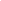 _______________________________________________________________________________________________________________________Submitted.Fran Gallo/Secretary